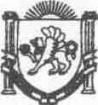 Республика КрымНижнегорский районАдминистрацияЧкаловского сельского поселенияПОСТАНОВЛЕНИЕ№191-Б30.12.2021г.                                                                                                    с.Чкалово «О внесении изменений в постановление администрации Чкаловского сельского поселения Нижнегорского района Республики Крым от 29.12.2020 №212 «Об утверждении Порядка учета бюджетных и денежных обязательств получателей бюджетных средств Чкаловского сельского поселения Нижнегорского района Республики Крым Управлением Федерального казначейства по Республике Крым»В соответствии со статьей 219 Бюджетного кодекса Российской Федерации и в целях совершенствования Порядка учета бюджетных и денежных обязательств получателей бюджетных средств Чкаловского сельского поселения Нижнегорского района Республики Крым Управлением Федерального казначейства по Республике Крым:Внести в постановление администрации Чкаловского сельского поселения Нижнегорского района Республики Крым 29.12.2020 №212 «Об утверждении Порядка учета бюджетных и денежных обязательств получателей бюджетных средств Чкаловского сельского поселения Нижнегорского района Республики Крым Управлением Федерального казначейства по Республике Крым» следующие изменения:в Порядке к постановлению:в разделе II: в пункте 8: в подпункте «б»: в абзаце третьем:слова «УФК по Республике Крым» заменить словами «Федеральным казначейством»;в абзаце шестом:после слов «90 рабочих дней» дополнить словами «со дня»;дополнить абзацем следующего содержания:«пунктами 3,5,6 графы 2 Перечня - не позднее 90 рабочих дней со дня заключения соглашения о предоставлении из бюджета Чкаловского сельского поселения Нижнегорского района Республики Крым межбюджетного трансферта в форме субсидии, субвенции, иного межбюджетного трансферта, соглашения о предоставлении субсидии муниципальному бюджетному или автономному учреждению Чкаловского сельского поселения Нижнегорского района Республики Крым, соглашения о предоставлении субсидии юридическому лицу, иному юридическому лицу (за исключением субсидии муниципальному бюджетному или автономному учреждению Чкаловского сельского поселения Нижнегорского района Республики Крым), или индивидуальному предпринимателю или физическому лицу - производителю товаров, работ, услуг, или договора, заключенного в связи с предоставлением бюджетных инвестиций юридическому лицу»;в пункте 10:в абзаце первом:слова «а также в связи с внесением изменений в документ-основание, содержащийся в информационных системах» исключить;в абзаце втором:слова «отсутствующий в информационной системе» исключить;в пункте 11:в абзаце одиннадцатом:цифры «1, 3, 6.6, 6.9, 6.11, 6.12, 7.1 - 7.3, 8.4, 8.8, 8.9» заменить цифрами «6.3, 6.4, 6.6, 6.9, 6.11, 6.12, 7.1, 7.2, 8.4, 8.8, 8.9»;абзацы двенадцатый-шестнадцатый изложить в следующей редакции:«При постановке на учет бюджетных обязательств, возникших на основании муниципальных контрактов, договоров, соглашений, подлежащих казначейскому сопровождению в соответствии со статьей 242.26 Бюджетного кодекса Российской Федерации, УФК по Республике Крым осуществляет проверку наличия:- соответствующего муниципального контракта/кода идентификационной закупки в Перечне закупок (для муниципальных контрактов, заключенных в соответствии с частью 67 статьи 112 Федерального закона от 5 апреля 2013 года № 44-ФЗ «О контрактной системе в сфере закупок товаров, работ, услуг для обеспечения государственных и муниципальных нужд»);- в муниципальном контракте условий о казначейском сопровождении;- информации о казначейском сопровождении муниципального контракта в реестре контрактов;- признака «казначейское сопровождение» в Сведениях о бюджетном обязательстве; - аналитического кода инфраструктурного проекта в документах основаниях, заключенных в целях реализации инфраструктурного проекта, источником финансового обеспечения которого являются средства бюджетного кредита»;В приложении № 2 к Порядку:после строкидополнить строкой:В приложении №3 к Порядку:дополнить пунктом 2-1 следующего содержания:В пункте 11:в графе 2:слова «-решение суда о расторжении муниципального контракта (договора);- уведомление об одностороннем отказе от исполнения муниципального контракта по истечении 30 дней со дня его размещения муниципальным заказчиком в реестре контрактов» исключить;слова «(муниципального)» исключить;в графе 3:слова «- решение суда о расторжении муниципального контракта договора);- уведомление об одностороннем отказе от исполнения муниципального контракта по истечении 30 дней со дня его размещения муниципальным заказчиком в реестре контрактов» исключить;примечание дополнить абзацем следующего содержания: «** - по данному пункту документы, на основании которых возникает денежное обязательство получателя бюджетных средств Чкаловского сельского поселения Нижнегорского района Республики Крым, в УФК по Республике Крым не представляются».Обнародовать данное постановление на информационном стенде в помещении администрации Чкаловского сельского поселения по адресу: с. Чкалово ул. Центральная,54а  и на официальном сайте администрации в сети интернет чкаловское.рф.Настоящее постановление вступает в силу с 1 января 2022 года.4. Контроль за исполнением настоящего постановления оставляю за собой.Председатель Чкаловского сельского совета – глава администрации Чкаловского сельского поселения                                                                               М.Б.ХалицкаяНаименование информации (реквизита, показателя)Правила формирования информации (реквизита, показателя)122-1**- решение суда о расторжении муниципального контракта (договора);- уведомление об одностороннем отказе от исполнения муниципального контракта по истечении 30 дней со дня его размещения муниципальным заказчиком в реестре контрактов.решение суда о расторжении муниципального контракта (договора);- уведомление об одностороннем отказе от исполнения муниципального контракта по истечении 30 дней со дня его размещения муниципальным заказчиком в реестре контрактов.